7.11.20. Атаева Н.А. и Мамадова К.Н. провели  конкурс  рисунков и плакатов среди 5-11 классов на тему «Я выбираю жизнь», «Нет наркотикам».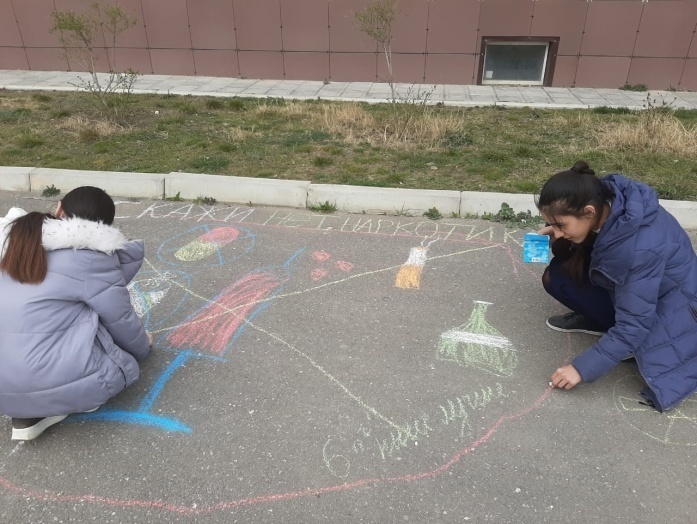 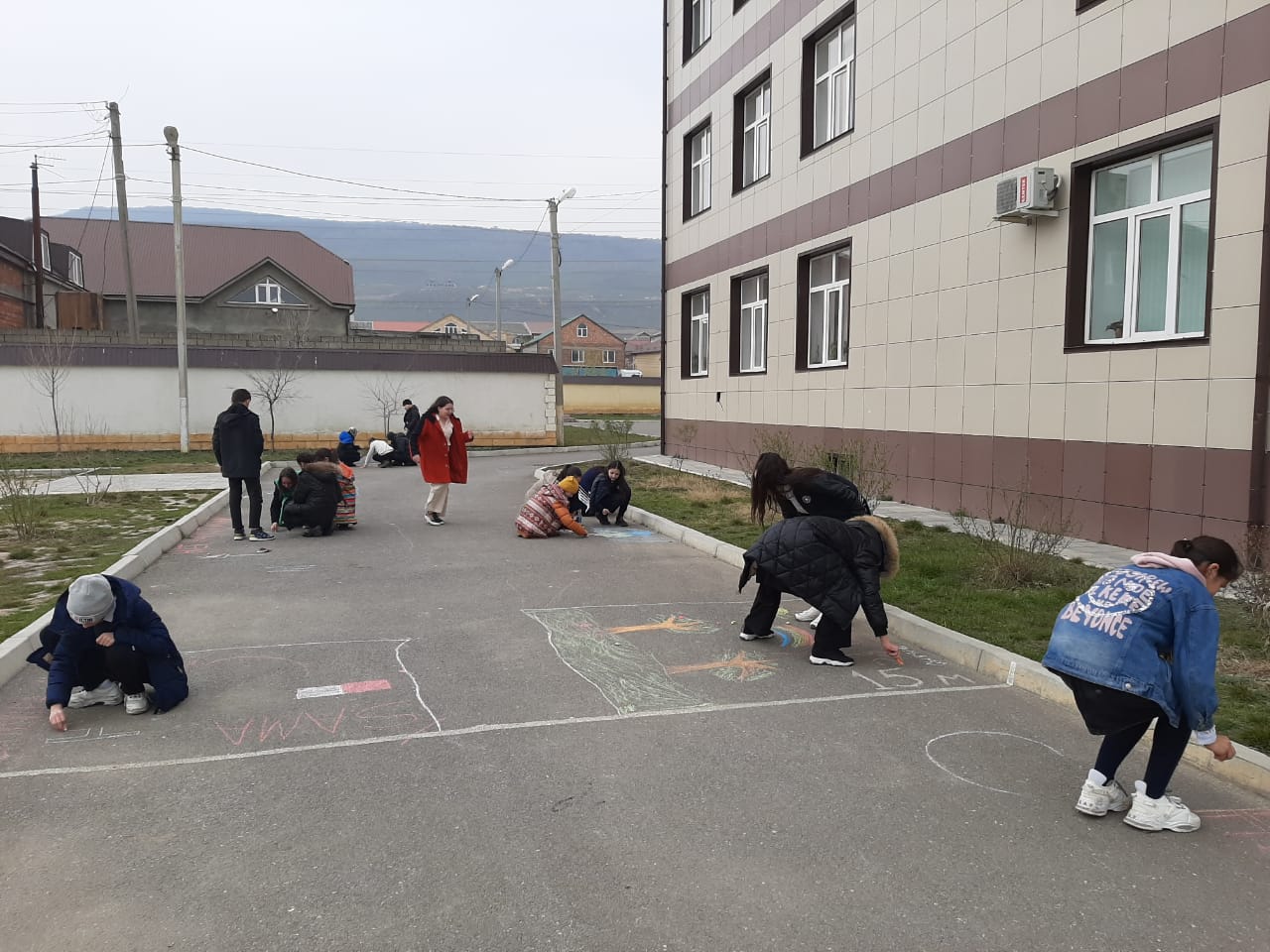 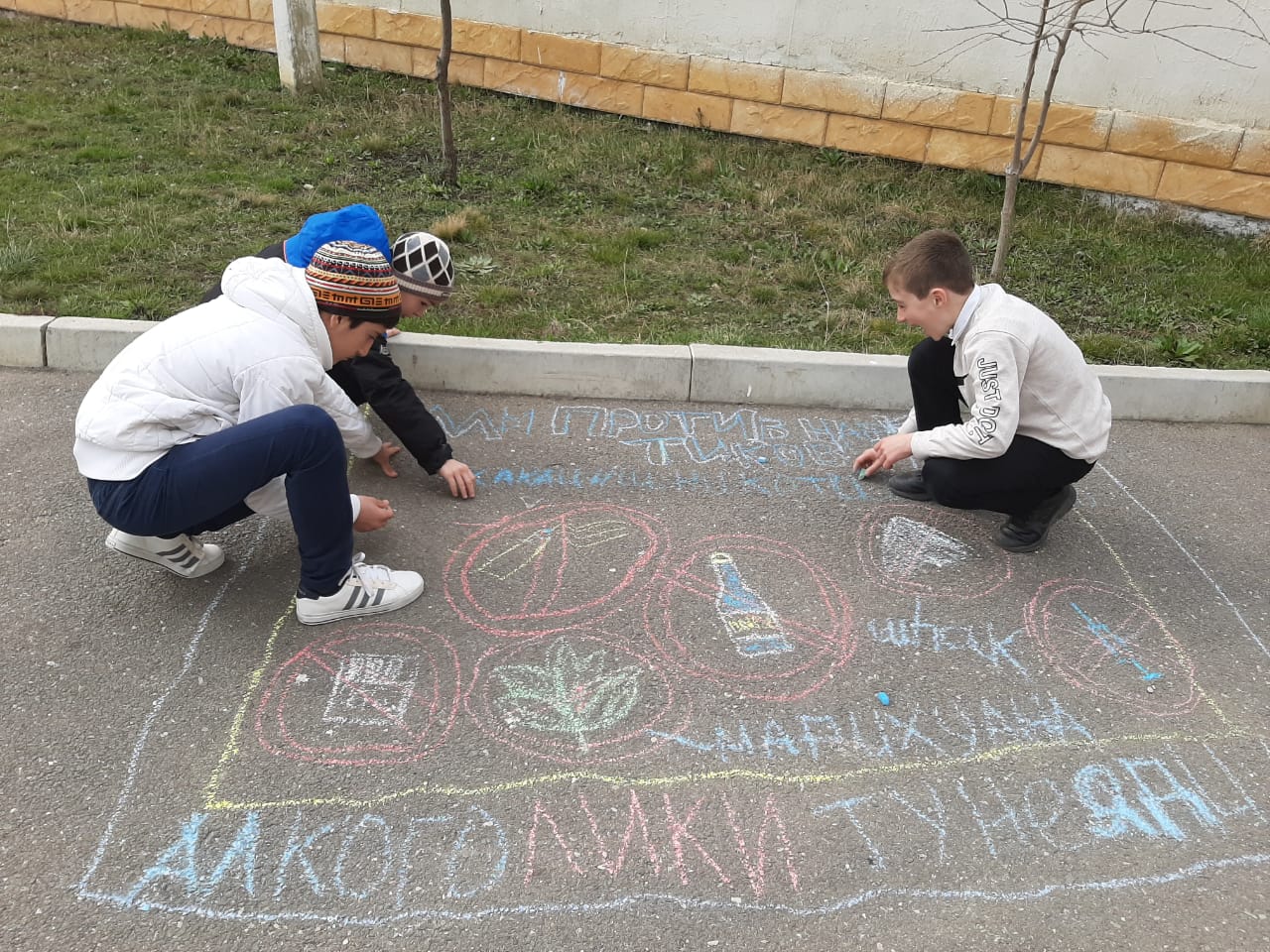 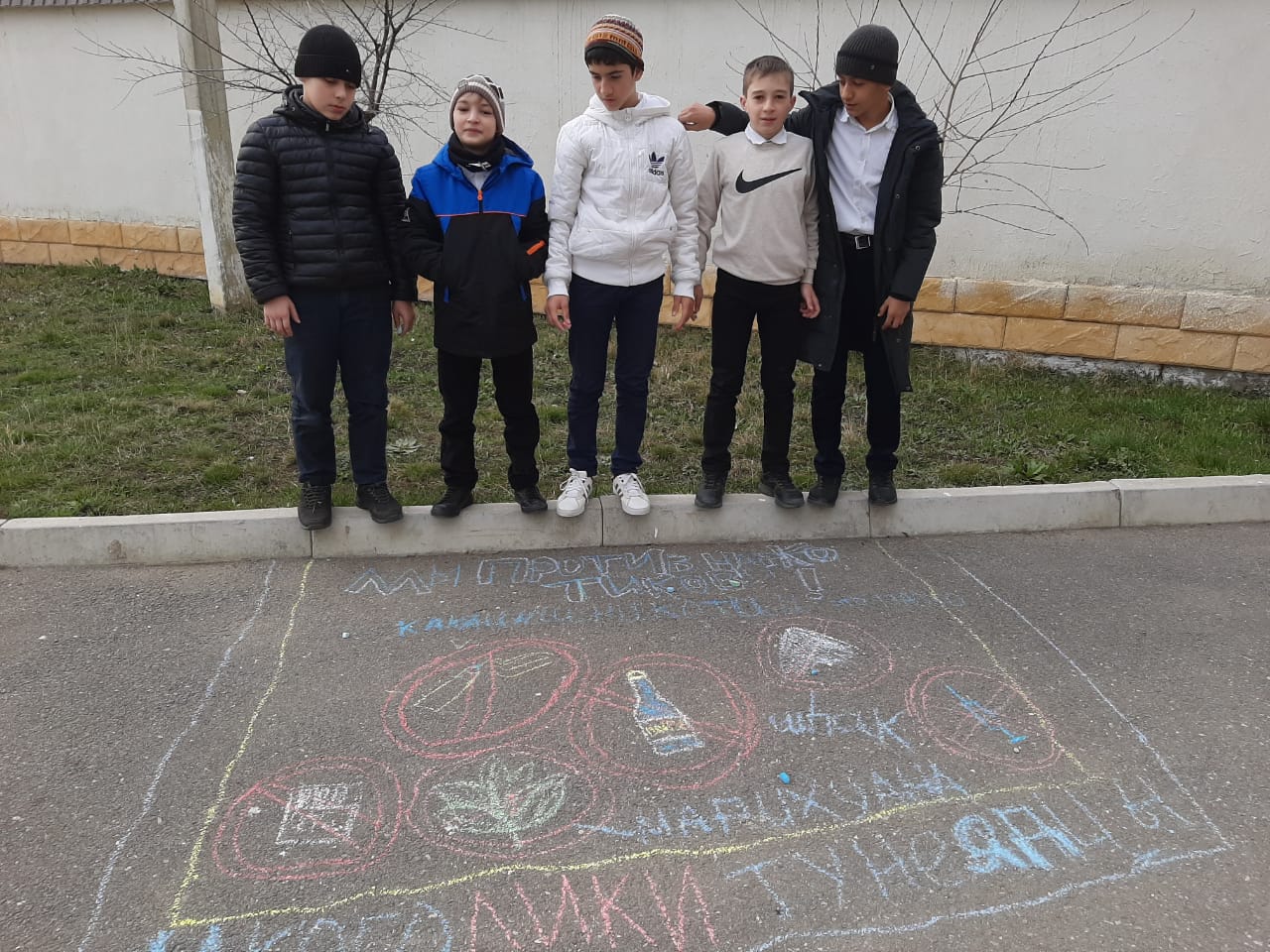 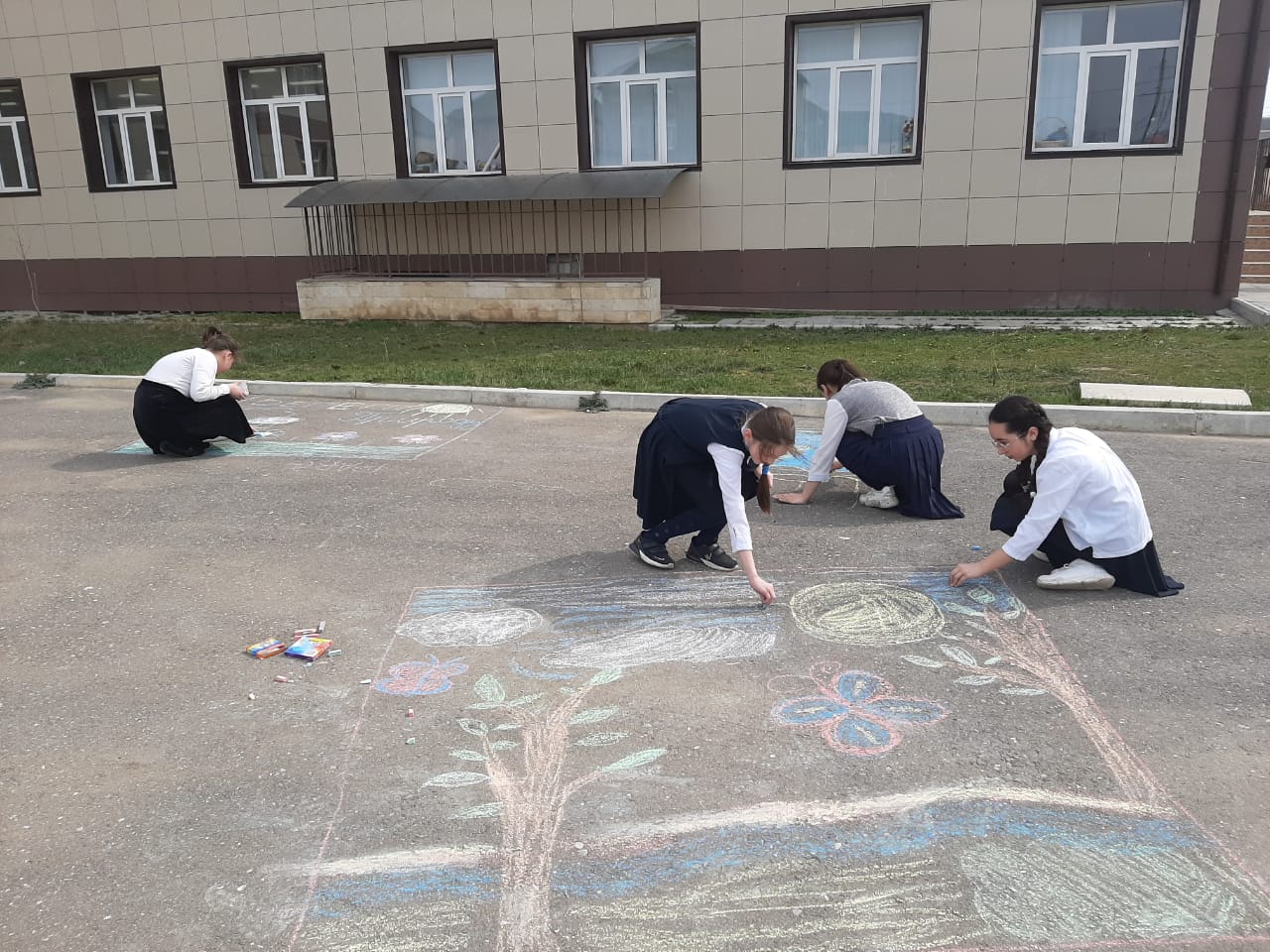 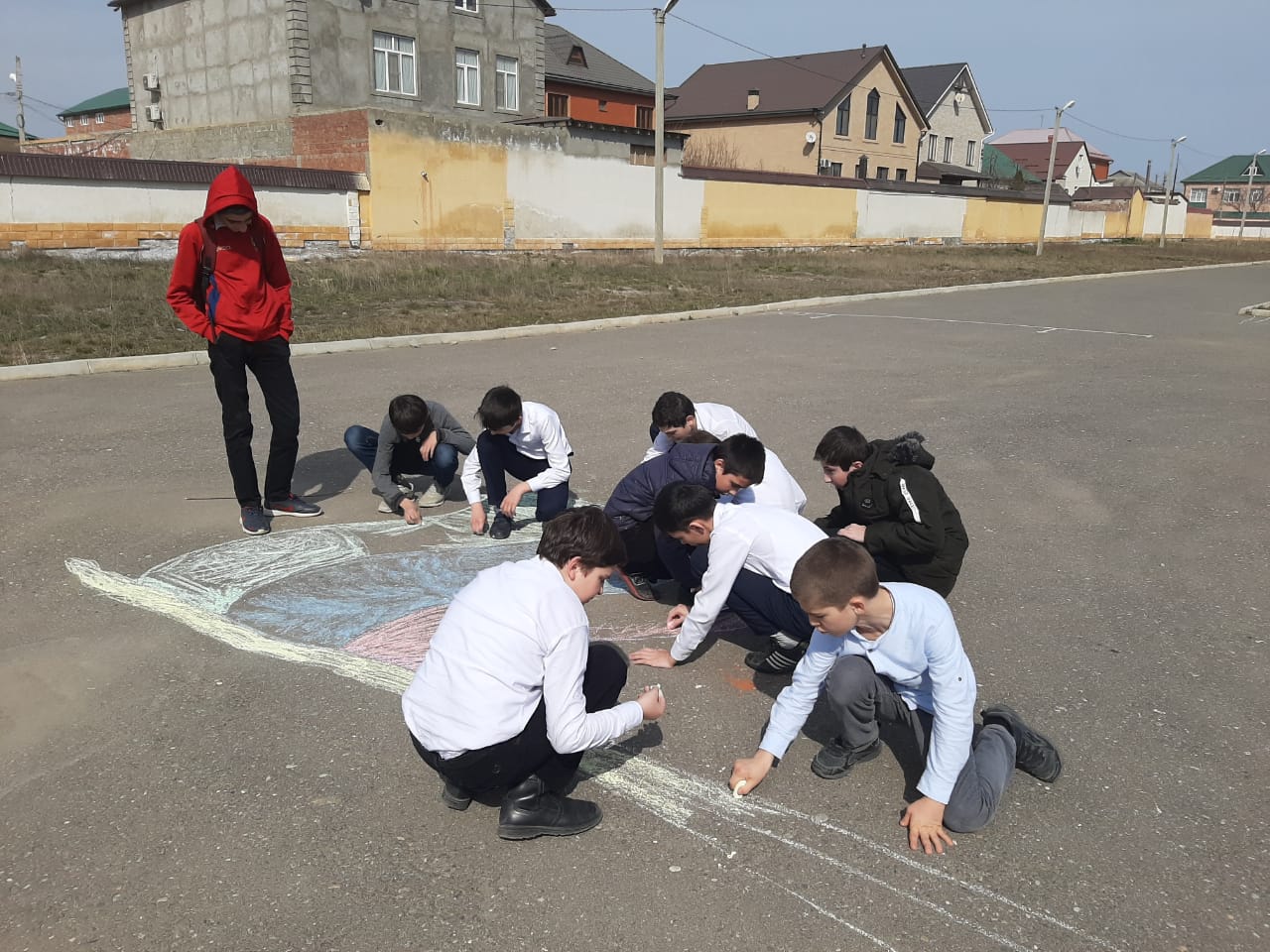 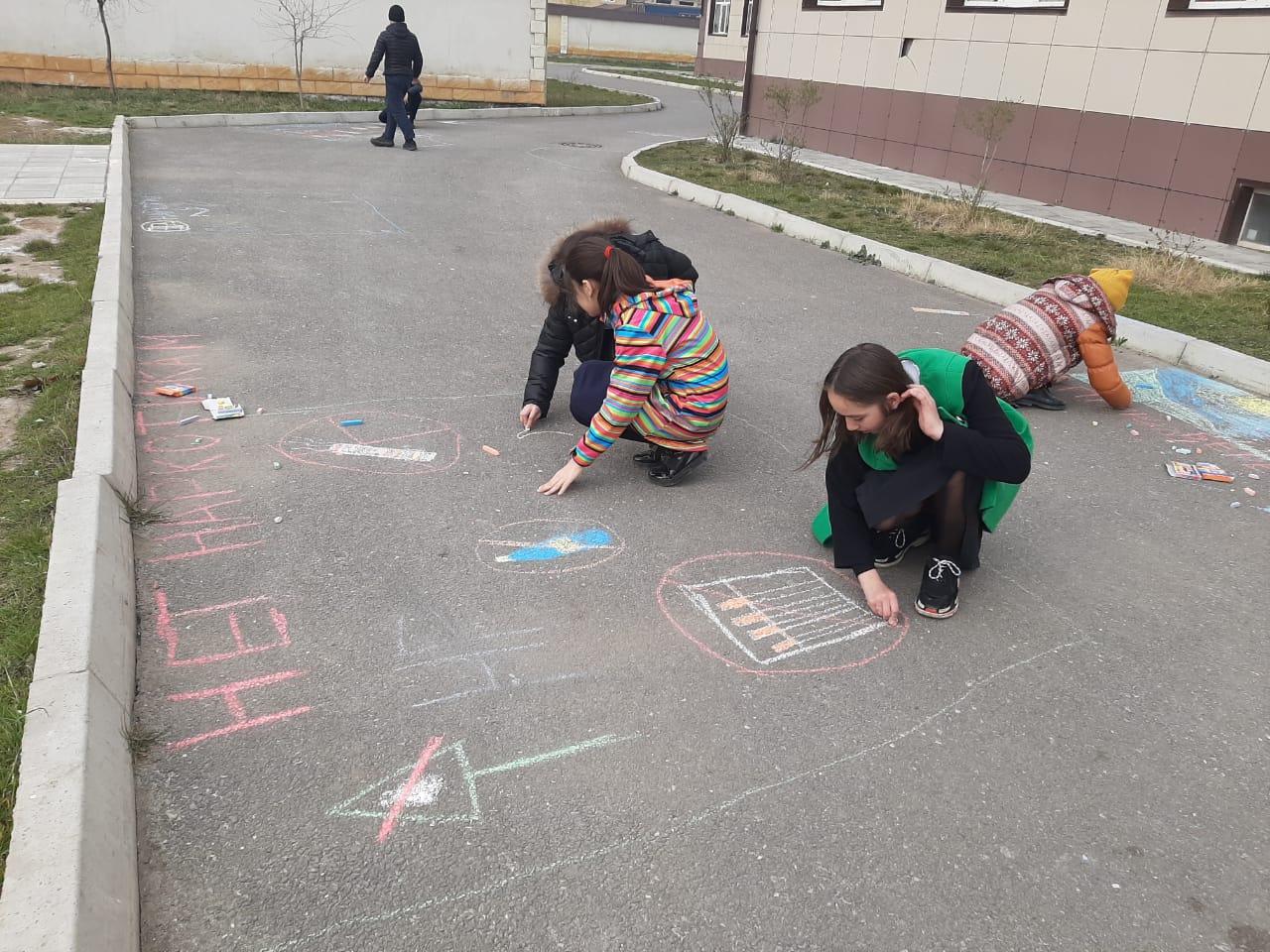 